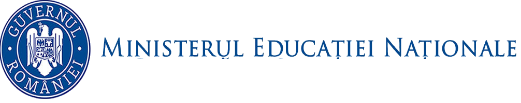 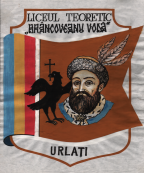 LICEUL TEORETIC  “BRÂNCOVEANU VODĂ”ORAŞUL  URLAŢI, JUDEŢUL PRAHOVAUrlați, str.1 Mai nr.30Tel/Fax: 0244271316; Tel mobil: 0786177988E-mail : liceulurlati@yahoo.comPLAN MANAGERIAL - ANUL ŞCOLAR 2018-2019Pornind de la priorităţile politicii educaţionale ale M.E.N:- Descentralizare- Resurse umane - Calitate- Învăţare continuă- Ofertă educaţională- Accesibilitatea la educaţie - Diversitate culturală- Standarde europene,si luand in considerare raportul cu privire la indeplinirea obiectivelor manageriale pentru anul scolar 2017 -2018 a fost elaborat planul managerial al liceului nostru.CONTEXTUL POLITICDin punct de vedere legislativ şi organizatoric, învăţământul preuniversitar românesc este reglementat prin următoarele documente:Legea Educatiei Nationale nr.1/2011;Ordonanţa de urgenţă privind asigurarea calităţii educaţiei nr.75/12.07.2005;OMEN nr.3637/19.06.2014,privind structura anului scolar 2014-2015;OMECTS nr.5349/07.09.2011,privind aprobarea Metodologiei de organizare a Programului „Scoala dupa scoala”;OMECTS nr.4390/07.06.2012 privind infiintarea Consiliului National pentru prevenirea si combaterea violentei in mediul scolar;Rolul educatiei si formarii in materializarea strategiei „Europa 2020”;Regulamentul de organizare şi funcţionare a unităţilor de învăţământ preuniversitar aprobat prin O.M.Ed.C. nr. 4925/08.09.2005;O.M.Ed.C. nr. privind aprobarea Metodologiei continuării studiilor după finalizarea învăţământului obligatoriu;Regulamentul privind actele de studii şi documente şcolare în învăţământul preuniversitar aprobat prin O.M.Ed.C. nr.3502/3.03.2005;O.M.Ed.C. nr.4706/29.07.2005 pentru aprobarea Metodologiei privind evaluarea unităţilor de învăţământ preuniversitar în vederea acreditării;Hotărârile Guvernului României privind organizarea şi funcţionarea Ministerului Educaţiei şi Cercetării nr.233/24.03.2005;Hotărârile Guvernului României privind aprobarea Strategiei pe termen scurt şi mediu pentru formarea profesională continuă, 2005-2010 nr.875/28.07.2005;Hotărârile Guvernului României referitoare la organizarea şi funcţionarea sistemului de învăţământ preuniversitar şi a unităţilor şcolare;Ordinele şi notificările emise de către Ministerul Educaţiei Nationale; Metodologia ,,Evaluarii Nationale VIII (2015), Bacalaureat (2015).Legislaţia generală şi specifică;Convenţiile şi programele europene ce permit implicarea unităţilor de învăţământ preuniversitar în proiecte şi parteneriate internaţionale;Alte acte normative în domeniu, documente şi convenţii specifice.Modificările legislative introduse în domeniul învăţământului preuniversitar, precum şi proiectele aflate în prezent în dezbatere (Descentralizarea învăţământului preuniversitar de exemplu) conturează tendinţe noi în dezvoltarea politicii educaţionale pe termen lung, cu efecte importante asupra întregului sistem în perspectiva integrării României în Uniunea Europeană.CONTEXTUL ECONOMIC-Se constata o insuficienta cunoaştere de catre elevii de clasa a VIII-a si de catre parintii acestora a tendinţelor de pe piata muncii fapt ce se reflecta in opţiunile facute la admiterea in clasa a IX-a, majoritatea indreptandu-se catre liceele teoretice.Se constată orientarea absolvenţilor nostrii din clasa a VIII-a cu medii de admitere peste 9,60 cu preponderenţă către Colegiile Naţionale: Mihai Viteazul, I.L.Caragiale, A.I.Cuza;-- Liceul Teoretic „Brâncoveanu-Vodă” reuşeşte atragerea de resurse extrabugetare prin buna colaborare cu agenții economici și cu părinții;În unitatea noastră şcolară sunt şi elevi cu o situaţie materială precară; interesul acestora faţă de şcoală este scăzut;Un efect pozitiv în acest context îl are extinderea programelor sociale: acordarea suplimentului gratuit de hrană constând în produse de panificaţie şi lapte la clasele I-VIII;Alte aspecte pozitive:Asigurarea manualelor şcolare gratuite pentru clasele I-X;Aplicarea si in anul scolar 2017 - 2018 a programelor nationale „200 Euro pentru un Calculator” si „Bani de Liceu”Asigurarea burselor sociale, de studiu, de merit;Acordarea rechizitelor şcolare gratuite;CONTEXTUL SOCIALDin punct de vedere social, trebuie subliniată influenţa culturii autohtone si a mentalitatii, care acordă o mare valoare pregătirii academice, de cultură generală, ce determină ca primele opţiuni ale părinţilor şi ale elevilor la intrarea în ciclul post-gimnazial să fie pentru specializările profilurilor teoretice;Se remarcă o continuă scădere a populaţiei şcolare din circumscripţia noastră şcolară. Dar prin programul „Scoala dupa scoala” care functioneaza in unitatea noastra scolara, in anul scolar 2018-2019 se preconizeaza o marire a numarului de elevi in clasele P-IV.În zonă delincvenţa juvenilă este redusă, dar s-au semnalat cazuri şi există riscuri din exteriorul liceului.Se impune realizarea unui program pentru crearea unui climat de siguranţă fizică şi libertate spirituală pentru elevii şcolii.Mass-media reprezintă de cele mai multe ori principalul intermediar în comunicarea noutăţilor în rândul elevilor şi părinţilor, substituindu-se uneori factorilor ce ar trebui să asigure informarea corectă a beneficiarilor educaţiei - diriginţi, cadre didactice, conducerea şcolii. Astfel, orice informaţie apărută distorsionat în presă este preluată ca atare de către elevi şi părinţi, fără a fi verificată în prealabil. Din acest punct de vedere, este necesar ca toate cadrele didactice care au obligaţia de a informa elevii şi părinţii asupra modificărilor legislative şi nu numai (metodologii de examene, admitere, drepturi şi obligatii ale elevilor, etc.) sa fie in primul rand ele bine informate pentru a putea raspunde intrebarilor si pentru a-i consilia corect si prompt.CONTEXTUL TEHNOLOGICSprijinul MEN acordat iniţiativelor unităţilor şcolare în sensul predării- învăţării asistate de calculator reprezintă indiscutabil un punct forte în această direcţie;Derularea unor programe specifice sau prin implicarea Asociatiei de părinţi, sunt probleme ce trebuie intensificate;În anii şcolari anteriori implementarea pachetului de programe Asistent Educaţional pentru Liceu - AEL prezintă avantaje indiscutabile pentru modernizarea procesului de învăţământ;Un numar mare de catedre didactice utilizeaza calculatorul si programe de calculator in procesul de predare - invatare.20 cadrelor didactice au urmat cursuri de perfecţionare Activitatea Liceului Teoretic “Brancoveanu Voda” Urlati se desfasoara in 2 corpuri de cladire:Cladirea principala din Strada 1 Mai nr. 30 unde isi desfasoara orele clasele V-XII are o vechime de peste 40 de aniconstructie din zid (1962) cu o suprafata desfasurata de 2850 mp din care suprafata utila construita 2302,65 mp regimul de inaltime : P+1utilitati de baza : energie electrica, apa potabila, centrala termica noua, conectata la reteaua de gaze a orasului UrlatiSali de clasa:22 , laboratoare 4, cabinete de informatica 2Sali dotate cu sistem video :19 Mobilier scolar existent in stare buna Cabinete de specialitate 8 ( limba romana, matematica, istorie, geografie, educatie tehnologica, cabinet asistenta psihopedagogica)Biblioteca 1 cu 38637 de volume Sala de sportun spatiu destinat programului “lapte si corn”7 grupuri sanitareCladirea secundara  din Strada 1 mai nr.73 a fost modernizata si consolidate in 2005-2006 cu sprijinul ISP, Primariei si Consiliului Local Urlaticonstructie din zid (1896) cu o suprafata desfasurata de 982,5 mp din care suprafata utila construita 850,8 mp regimul de inaltime: 1 nivelutilitati de baza: energie electrica, apa potabila, centrala termica noua conectate la reteaua orasuluiSali de clasa 8Sali dotate cu sistem video :4Mobilier scolar nou5 grupuri sanitareDotarea cu tehnica de calcul:Nnumar total de calculatoare: 107Numar calculatoare utilizate de  - elevi 77                                                    - profesori 23                                                    - in scop administrativ 7Numar calculatoare conectate la internet : 45Numar de videoproiectoare : 22Numar de scannere : 2Numar de imprimante : 27Linii de telefon :  4CONTEXTUL ECOLOGICScolile din judetul nostru, prin activitatile defasurate nu realizeaza deterioarea mediului.Deoarece locuim intr-un mediu poluat (datorita dezvoltarii industriale din zona),elevii constientizeaza importanta unui mediu curat,nedeteriorat sau degradat.Participam ,elevi si profesori,in fiecare an la derularea unor proiecte de mediu initiate de diferite institutii locale(ISJPH,ADPP etc.)-realizare de postere,desene,proiecte de mediu, monitorizarea curateniei orasului,saptamana mobilitatii etc. CURRICULUMRESURSE UMANEc) RESURSE MATERIALE ŞI FINANCIAREd) RELAŢII DE PARTENERIATCrearea condiţiilor necesare in vederea creşterii implicării comunitatii locale in viata scolii	Asigurarea condiţiilor pentru buna colaborare cu Comitetul Reprezentativ al părinţilor	Asigurarea transparentei in ceea ce priveşte activitatea Liceului Teoretic “brâncoveanu Vodă” si conturarea unei imagini pozitive a institutiei in urma relatiei cu comunitatea localaParticiparea la manifestari pentru prezentarea Ofertei Educationale a liceului .	CURRICULUMOBIECTIVE:Cunoaşterea şi aplicarea documentelor de politică educaţională şi a finalităţilor pe nivele de şcolaritate, urmărind modificările legislative recente Asigurarea calităţii educaţiei conform cu standardele de calitate şi cu aşteptările beneficiarilor Stabilirea ofertei educaţionale a şcolii în funcţie de nevoile specifice ale comunităţii Aplicarea sistemului de evaluare internăValorificarea rezultatelor la examenele naţionale şi concursurile şcolare, pe baza datelor statistice deţinute, pentru creşterea performanţelor şcolareIndicatori de performanţă:Concordanţă cu documentele M.E.N;Atingerea standardelor specifice;Respectarea legalităţii;Respectarea termenelor;Eficienţă, promptitudine;Identificarea oportunităţilor şi a problemelor;Număr participanţi, rezultate;Concordanţa cu nevoile şcolii şi comunităţii;Criteriile prestabilite;Calitate;MANAGEMENT ŞCOLARAsigurarea asistenţei manageriale şi de specialitate prin asistenţe la orele de cursElaborarea proiectului planului de şcolarizareOptimizarea folosirii resurselor umane, materiale şi financiare în vederea atingerii scopurilor educaţionale stabiliteTransmiterea operativă a tuturor actelor normative specifice emise de M.E.N. , I.S.M.B. şi urmărirea respectării prevederilor legaleConsilierea personalului didactic în vederea implementării corecte a modificărilor legislative recenteIndicatori de performanţă:Respectarea regulamentelor şi a standardelor;Calitatea pregătirii inspecţiei;Adecvare, respectarea legalităţi;Eficienţă, calitate, atingerea standardelor;Adecvare la nevoile comunităţii;RESURSE UMANEOBIECTIVE:3.1. Asigurarea cunoaşterii legilor, ordinelor, metodologiilor şi a celorlalte acte normative privind încadrarea, perfecţionarea şi evaluarea cadrelor didacticeşi a personalului didactic auxiliar3.2 Asigurarea formării personalului didactic3.3. Creşterea calităţii resurselor umane angajate în unitate în vederea îndeplinirii scopurilor educaţionale propuse şi asigurarea calităţiiIndicatori de performanţă:Actualitate, complexitate;Calitate;Varietatea ofertei;Date statistice;Respectarea standardelor, varietate;Promptitudine;Adecvarea la nevoile specifice;Calitate;PARTENERIATE ŞI PROGRAMEOBIECTIVE:Coordonarea şi organizarea proiectelor de parteneriat educaţional (plan intern şi internaţional)Colaborarea cu instituţii guvernamentale abilitate în derularea de proiecte şi programe comuneCoordonarea şi organizarea proiectelor proprii specifice, pentru tineret	RESURSE MATERIALEOBIECTIVE:Fluidizarea fluxului informaţional dintre liceu și celelalte instituțiiGestionarea eficientă a resurselor materialeÎntocmirea bugetului pentru anul financiar 2017RELAŢII CU PUBLICUL ŞI IMAGINECreearea condiţiilor necesare în vederea creşterii implicării comunităţii locale în viaţa şcoliiAsigurarea condiţiilor pentru buna colaborare cu Consiliul Reprezentativ al părinţilorAsigurarea transparenţei în ceea ce priveşte activitatea Liceului Teoretic „Brâncoveanu-Vodă” şi conturarea unei imagini pozitive a instituţiei în rândul comunităţii localeParticiparea la Târgul de Ofertă Educaţională	Indicatori de performanţă:Respectarea legislaţiei în domeniu;Calitatea comunicării, promptitudine;Statistici, rapoarte cantitative şi calitative;Respectarea legislaţiei, profesionalism;Adecvarea faţă de nevoile specifice - date numerice;Identificarea indicatorilor specifici;Promptitudine, coerenţă;Organizare eficientă;Studii calitative şi cantitative;Comunicare eficientă;Analiză de conţinutDirector,Prof. Lefter Mădălina PUNCTE TARIPUNCTE SLABE*Liceul dispune de planuri de învăţământ, programe şcolare auxiliare curriculare ( manuale, caiete de lucru, ghiduri de aplicare, hărţi, culegeri de documente şi probleme, atlasuri, îndrumătoare, ghiduri metodologice şi de evaluare, casete video, programe pentru examenele naţionale şi tipuri de subiecte, soft educaţional la diferite discipline).* Discipline noi .S.-uri.*Programe pentru C.D.S.-uri aprobate de Inspectoratul Şcolar Judeţean pentru unele discipline.*Auxiliare curriculare realizate de către profesori.* Accesul cadrelor didactice la internet* Revista liceului*Insuficienta dotare cu materiale auxiliare curriculare la limba română, limbi moderne, istorie, geografie.*Oferta de C.D.S nu satisface nevoile tuturor elevilor *Lipsa unui centru de documentare, a unei săli de lectura cu multe locuri, a cabinetului multimedia*Lipsa unor C.D.S. interdisciplinare (fizică –chimie - biologie istorie - geografie-arte)*Insuficienta diversitate a abilităţilor cadrelor didactice în raport cu solicitările elevilor.*Stilurile didactice folosite în predare sunt în mare parte de tip euristic.*Concentrarea activităţilor pe conţinuturi nu pe nevoile de formare ale elevilor* Puţine cadre didactice utilizează platforma AELOPORTUNITĂŢIAMENINŢĂRI*C.D.S. oferă posibilitatea satisfacerii dorinţei de informare şi cunoaştere în diferite domenii sensibilizate de mijloacele mass-media (discovery internet).*C.D.S. vine în sprijinul ameliorării absenteismului şcolar şi contribuie la dezvoltarea motivaţiei intrinseci pentru învăţare şi la obţinerea unor performanţe şcolare, permite valorificarea abilităţilor individuale.*Oferta mare de auxiliare curriculare de pe piaţă si biblioteca virtuală*Scăderea motivaţiei elevilor pentru învăţare*Lipsa unor mijloacelor de învăţământ necesare întăririi caracterului aplicativ al C.D.S*Insuficiente fonduri pentru achiziţionarea de material didactic performant (videoproiectoare, tablă  magnetică, copiatoare)PUNCTE TARIPUNCTE SLABE*Personal calificat 100%.*Ponderea cadrelor didactice titulare cu gradul I este de 45%, gradul II 30%,cu grad definitiv26%,iar a cadrelor didactice cu performanţe şcolare este de 36%.*Relaţiile interpersonale (profesor-elev, profesor-părinţi, profesor-profesor) existente, creează un climat educaţional deschis, stimulativ.*Participarea unui număr mare de profesori la cursurile de formare continuă şi perfecţionare prin C.C,.D,  şi altele.*Rezultate la olimpiadele şi concursurile şcolare judeţene, naţionale .* Implicarea profesorilor şi elevilor în diferite programe de parteneriat şcolar.*Derularea unor programe educaţionale europene :  Comenius, Eco –Şcoala.*Preocupare pentru stimularea profesorilor şi elevilor cu rezultate deosebite.* Menţinerea prin continuitate a profesorilor suplinitori* Prezenta  profesorilor suplinitori datorită imposibilităţii propunerii unor catedre la titularizare, precum şi fluctuaţia acestora* Lipsa unor profesori – mentori la nivel de liceu.* Puţini profesori utilizează platforma AEL în procesul de predare  - învăţare * Persistă tentaţia elementelor conservatoriste  la unii profesori în organizarea şi desfăşurarea lecţiilor şi în centrarea activităţilor pe nevoile elevului.* Implicarea aceluiaşi grup de persoane în derularea unor proiecte şi în activităţile non formale* Slaba implicare a părinţilor în problemele şcolii *Nesupravegherea copiilor ai căror  părinţii sunt plecaţi la lucru în străinătate.* Lipsa acţiunilor unitare în aplicarea unor prevederi legale.*Consiliul reprezentativ al elevilor este puţin implicat în unele problemele specifice şcolii.* Comunicarea cu părinţii se face adesea numai în situaţiile de crizăOPORTUNITĂŢIAMENINŢĂRI*Întâlnirile frecvente dintre cadrele didactice în afara orelor de curs favorizează împărtăşirea experienţei, creşterea coeziunii grupului şi o comunicare mai bună.*Varietatea cursurilor de formare şi perfecţionare organizate de universităţi, C.C.D şi O.N.G.*Posibilităţi financiare destinate motivării  personalului şcolii şi elevilor.*Creşterea numărului de ofertanţi şi programe de formare pentru dezvoltarea personală şi profesională. *Criza de timp a părinţilor reduce implicarea familie în activitatea şcolară, fapt reflectat atât prin relaţia profesor-elev, cât şi prin performanţa şcolară.* Lipsa perspectivei clare asupra viitorului determinată de reforma societăţii în derulare.* Migraţia părinţilor spre străinătate şi plasarea copiilor în grija persoanelor fară autoritate.* Insuficienta implicare a părinţilor şi factorilor educativi externi în desfăşurarea activităţilor din şcoală.PUNCTE TARIPUNCTE SLABE* realizarea reabilitării  clădirilor liceului * Dotarea cabinetelor, laboratoarelor,  a sălii de sport, a bibliotecii, cabinetului psihopedagogic cu finanţare de .C.T.*Modernizarea laboratoarelor de fizică şi biologie prin eforturi proprii si cu sprijinul P&G.*Existenţa unor mijloace moderne de informare (internet) şi auxiliare (videoproiector, video, DVD, aparat fotografic) *Liceul dispune de fonduri băneşti extrabugetare (închirieri, sponsorizări).  *Existenţa posibilităţilor de recompensare a elevilor cu rezultate şcolare deosebite (venituri proprii, sponsorizări, donaţii.*Lipsa unei săli de lectură şi a informatizării bibliotecii*Fondul de carte al bibliotecii nu este reactualizat în suficientă măsură cu noile apariţii din diferite domenii.*Insuficienta dotare a laboratoarelor şi cabinetelor cu tehnică modernă (calculatoare şi videoproiectoare, tablă magnetică)* Lipsa cabinetului de documentare şi perfecţionare a limbilor străine, necesitate imperioasă pentru o bună comunicare in U.E.* Modernizarea laboratorului de limba romana.* Lipsa unui spatiu pentru a o cantina care sa functioneze insistem de caterin*Uzura fizică şi  morală a bazei materiale*Insuficienta preocupare pentru conştientizarea elevilor spre păstrarea şi întreţinerea spaţiilor şcolare.OPORTUNITĂŢIAMENINŢĂRI*Descentralizarea şi autonomia instituţională.*Relaţii de parteneriat cu comunitatea locală (primărie, părinţi, agenţi economici)*Existenţa unor spaţii ce pot fi închiriate în scopul obţinerii unor resurse financiare.*Posibilitatea antrenării părinţilor şi elevilor în activităţile de întreţinere a şcolii de modernizarea bazei materiale şi în amenajarea unor săli de clasă.* Existenţa programelor  de granturi şcolare, de dotare cu material didactic*Posibilitatea ofertării de servicii către comunitate*Ritmul accelerat al schimbărilor tehnologice conduce la uzura morală a dotărilor existente.*Întârzieri birocratice în alocarea unor fonduri pentru diferite lucrări.PUNCTE TARIPUNCTE SLABE*Organizarea Zilelor Orasului * Cuprinderea liceului în Programul Comenis şi în programul internaţional Eco – Şcoala,* Participarea la acţiunile P&G şi  de Acţiune Comunitatii*Colaborarea cu partenerii educaţionali: primăria, poliţia, pompierii, biserica.*Colaborarea cu diverse instituţii pentru realizarea unor activităţi extracurriculare.* Realizarea site-ului liceului*Puţine parteneriate tematice (istorie locală, ştiinţe) cu şcoli din ţară  şi străinătate.* Prea puţine  programe de orientară  şcolară şi profesională* Lipsa unui parteneriat real şcoală-familie*Insuficienta  pregătire a elevilor pentru viaţă şi societatea românească integrată în U.E.* Insuficienta implicare a unor  cadre didactice în activităţile extraşcolare.*Insuficienta implicarea a părinţilor elevilor cu performanţe şcolare în activităţi educative desfăşurate în şcoală.OPORTUNITĂŢIAMENINŢĂRI* Integrarea Români în structurile europene* Formarea personalului didactic pentru întocmirea şi derularea unor programe europene*Interesul liceelor de a-şi prezenta oferta educaţională şi al elevilor de a participa la târgurile de oferte educaţionale*Interesul altor instituţii omoloage pentru schimbul de experienţă.* Posibilitatea ofertării de servicii către comunitate *Timpul limitat al părinţilor poate conduce la slaba implicare a lor în activităţile şcolii.*Instabilitate la nivel social şi economic a instituţiilor potenţial partenere.* Creşte pe an ce trece numărul elevilor a căror părinţi sunt plecaţi la muncă în străinătate.DOMENIUOBIECTIVE1.CURRICULUM1.1 Cunoasterea si aplicarea documentelor de politica educationala si a finalitatilor pe nivele de scolaritate in conformitate cu modificarile legislative recente1.CURRICULUM1.2 Asigurarea calitatii educatiei conform cu standardele de calitate si cu asteptarile beneficiarilor1.CURRICULUM1.3 Stabilirea ofertei educationale a scolii in functie de nevoile specifice ale comunitatii1.CURRICULUM1.4 Aplicarea sistemului de evaluare interna1.CURRICULUM1.5 Valorificarea rezultatelor la examenele nationale si concursurile scolare, pe baza datelor statistice detinute, pentru cresterea performantelor scolare2.MANAGEMENTSCOLAR2.1 Monitorizarea realizarii proiectului de dezvoltare instituţională2.MANAGEMENTSCOLAR2.2 Asigurarea asistentei manageriale si de specialitate prin asistente la orele de curs2.MANAGEMENTSCOLAR2.3 Elaborarea proiectului de incadrare pentru anul scolar 2018-20192.MANAGEMENTSCOLAR2.4 Optimizarea folosirii resurselor umane, materiale si financiare in vederea atingerii scopurilor educationale stabilite2.MANAGEMENTSCOLAR2.5 Transmiterea operativa a tuturor actelor normative specifice emise de M.E.N., de I.S.J si urmarirea respectarii prevederilor legale in toate domeniile si actiunile scolare3. RESURSE UMANE3.1 Asigurarea cunoasterii ordinelor, metodologiilor si a celorlalte acte normative privind incadrarea, perfectionarea si evaluarea cadrelor didactice si personalului didactic auxiliar3. RESURSE UMANE3.2 Asigurarea formarii personalului didactic3. RESURSE UMANE3.3 Cresterea calitatii resurselor umane angajate in unitate in vederea indeplinirii scopurilor educationale propuse si asigurarea calitatii4.PARTENERIATE SI PROGRAME4.1 Coordonarea si organizarea proiectelor de parteneriat educational (plan intern/international)4.PARTENERIATE SI PROGRAME4.2 Colaborarea cu institutii guvernamentale si ONG abilitate in derularea de proiecte si programe comune4.PARTENERIATE SI PROGRAME4.3 Coordonarea si organizarea proiectelor proprii specifice, pentru tineret5. RESURSE MATERIALE5.1 Fluidizarea fluxului informational dintre Liceul Teoretic "Brancoveanu Vodă " si instituții.5. RESURSE MATERIALE5.2 Gestionarea eficienta a resurselor materiale5. RESURSE MATERIALE5.3 Executia bugetului pentru anul financiar 2018.FuncţiiActivităţiTermeneResponsabiliResurse necesare01234ProiectareÎntocmirea raportului de analiză pentru anul scolar precedent. Starea invatamantului la sfarsitul anului scolar 2016-20147Octombrie 2017Director,Prof. Lefter MădălinaRaportări, date statistice colectate anterior, prezentare in C.P.ProiectareÎntocmirea planurilor manageriale pe compartimente si catedre metodice01 Octombrie 2017Şefii de compartimente,Planul managerial al liceuluiProiectareElaborarea graficului şi a tematicii Consiliului de Administraţie si Consiliului Profesoralseptembrie 2017C.A., directoriiDate statistice, documente oficialeProiectareCoordonarea activităţii didactice în vederea corelării obiectivelor stabilite la nivel naţional cu cele locale, în funcţie de resursele unităţii şcolareSem. I-IIDirectorii, şefii catedrelorPrograme şcolare, CDŞ, documentele M.E.N.ProiectareElaborarea tematicii pentru probele de la examenele de obţinere a certificatelor de competenţe profesionale (informatică) şi pentru atestat ( franceza, engleza)Sem. I(ianuarie 2017)Cojanu SorinStătescu AndreeaMetodologii M.E.N.ProiectareElaborarea proiectului activităţilor extracurriculare la nivelul catedrelorSem.IŞefii de catedreMetodologii M.E.N.ProiectareEvidenţa programelor de formare a cadrelor didactice pe probleme curriculare la toate disciplineleOctombrie 2017Responsabil Comisia de Perfecţionare, Manea CameliaMetodologie M.E.N.ProiectareActualizarea R.I. al liceului ( reglementari privitoare la activitatea gradinitei, la conditiile de transfer specifice pentru elevi, la siguranta scolara ).Septembrie 2017Comisia desemnată Director adjunct Crăciunescu AnișoaraOrganigrama, R.O.F.U.I.P. 4925/ 08.09.200501234Asigurarea cu toate documentele privind planul cadru pentru fiecare ciclu şi formă de învăţământSem. IDirectorii prin  ISJDocumente specifice ale M.E.N.Asigurarea cu toate documentele privind programele şcolare, în funcţie de curriculum-ul naţionalSem. IDirectorii prin I.S.JDocumente specificeOrganizarea pregatirii pentru examenul naţional de Bacalaureat Organizarea pregatirii elevilor claselor a VIII-a pentru examenul de Evaluare NationalaConformplanificăriiDirectorii şi serviciul secretariatMetodologii, programe, logisticăOrganizarea Bacalaureatului si a Evaluarii NationaleConformcalendaruluiDirectorii şi serviciul secretariatMetodologii, programe, logisticăOrganizarea concursurilor şcolare, a olimpiadelor la nivelul unităţii şcolare, sectorului 1 şi al municipiului BucurestiConformcalendaruluiŞefii de catedre, profesorii pe specialităţiMetodologii, programe, logistică, cadre didacticeVizitarea Targului Gaudeamus - carte scolaraSeptembrie/ octombrie 2017Olaru Marilena, Ungurenașu MagdadirigintiiProgramul targului, elevi, parintiOrganizareOrganizarea de expoziţii pentru prezentarea manualelor alternative aprobate de Ministerul Educaţiei NationaleSem.II, Conform calendaruluiCatedra de lb.romanaÎnvăţatorii, profesoriiOrganizareRealizarea unei baze de date la nivelul tuturor disciplinelor cuprinzând documentele curriculare oficiale, oferta de manuale alternative, auxiliare curriculare, soft-urile educaţionale existenteIanuarie 2018Şefii de catedre, informatizareLogistică, cadre didacticeOrganizarea unor sesiuni de comunicări pe diverse tematici şi domeniiSem.IIŞefii de catedreLogisticăAsigurarea logisticii şi pregătirea în detaliu a programelor de formare din liceuSem. IIProf. Cojanu SorinLogisticăElaborarea proiectului ofertei educaţionale a liceului pentru anul şcolar 2017-2018 şi a proiectului de incadrareDecembrie 2017Director Lefter Mădălina, director adjunct Crăciunescu AnișoaraConsiliul pentru CurriculumRealizarea planificărilor calendaristice, a documentelor pentru proiectarea activităţii didactice26.09.2017toate cadrele didacticeresurse umane01234Coordonare / MonitorizareAsigurarea necesarului de manuale şcolare gratuite pentru elevii claselor I-XSeptembrie 2017Administrator Responsabilii de cicluriLogistică, manuale alternativeCoordonare / MonitorizareAsigurarea aplicării corecte a documentelor curriculare naţionale la toate disciplinele de invătământSem.I+ IIDirectoriiRaportariCoordonare / MonitorizareMonitorizarea aplicării criteriilor de notare unice la toate disciplinele din trunchiul comun - clasele a VIII-aSem.I+ IIDirectorii, şefii de catedreMonitorizare tematicaCoordonare / MonitorizareExtinderea modului de utilizare a laboratoarelor informatizate folosind programul AELConformplanificăriiresponsabil S.E.I., Cojanu SorinLecţii AELCoordonare / MonitorizareAsigurarei ritmicităţii notării; C.A. va analiza, periodic notarea ritmica si evaluarea continuă a elevilorConform tematicii C.A.Membrii comisiei pentru notareRaportari, statisticiCoordonare / MonitorizareSelectionarea elevilor pentru participarea la olimpiade. Întocmirea şi afisarea graficului cu programul de pregătire suplimentară.Octombrie 2017dir. adj.Crăciunescu Anișoara, şefii de catedreResurse Umane, respectarea graficelorCoordonare / MonitorizareOrganizarea înscrierii în clasa a XI-a pt absolvenţii ciclului inferior al liceuluiSem.II Conform graficuluiDirector, diriginţii claselor a X-APlan de şcolarizare, fundamentareCoordonare / MonitorizareRealizarea pregătirii loturilor olimpice la toate disciplinele conform graficelor.Săptămânaldir. adj. Crăciunescu AnișoaraEvaluarea periodică a performanţelorControl - EvaluareMonitorizarea şi valorificarea rezultatelor elevilor la evaluările interne şi externe.ConformcalendaruluiŞefii de catedreDate statisticeControl - EvaluareEvaluarea activităţii privind pregatirea inscrierii în clasa a IX-aSemestrul II (mai-iunie)Director, dirigintii claselor a VIII-aLogistică, procese verbaleControl - EvaluareControl - EvaluarePlanificarea şi desfăşurarea lucrărilor scrise semestrialeNoiembrie- Decembrie 2017- Aprilie- Mai 2018DirectoriiPlanificare, graficControl - EvaluareUrmărirea asigurării calităţii educaţiei, a modului în care se realizează atribuţiile manageriale la nivelul colectivelor metodice şi fiecărui cadru didactic în parte:controlul parcurgerii ritmice a materiei;analiza obiectivă a nivelului de pregătire a elevilor, cu măsuri concrete de ameliorare a situaţiilor necorespunzătoare;controlul evaluării continue şi corecte a elevilor;ConformPlanificăriiDirectorii, şefii de catedreVerificare documente şcolare, asistenţe la oreMotivareStimularea elevilor câştigători ai concursurilor şcolare şi a cadrelor didactice implicate în pregătirea acestora prin găsirea unor fonduri provenite din sponsorizări, donaţii, etc.Periodic, în funcţie de calendarul specificConsiliul Reprezentativ al părinţilorSponsorizări, donaţiiImplicare/ParticipareRealizarea unor sondaje în rândul elevilor şi al cadrelor didactice de specialitate legate de problemele curriculare, pentru asigurarea feed-back-ului necesar reglării unor neajunsuri şi transmiterea observaţiilor şi propunerilor la nivel superiorFebruarie 2018Psiholog Mijloace specificeFormare/ Dezvoltare profesională şi personalăElaborarea de materiale complementare pentru activitatea de predare-învăţare realizată pe suport informatic, pentru a răspunde cerinţelor noii societăţi educaţionale româneşti preconizate - AEL etc.Sem.I+ II          Cojanu SorinCadre didactice de specialitateSuportul AEL, eleviFormare/ Dezvoltare profesională şi personalăFormarea cadrelor didactice şi a secretarilor de şcoli pe problemele utilizării platformei AEL şi apoi diseminarea informaţiilor cu sprijinul acestora la nivelul altor cadrelor didactice de specialitate din şcoalăSem. î conform planificării                 Cojanu SorinLogistică, formatoriFormare/ Dezvoltare profesională şi personalăAcordarea de consultanţă în probleme de proiectare curriculară, evitând abordările strict formaleSem. I+IIDirectorii, metodiştiiMateriale CNC, metodiştiFormare/ Dezvoltare profesională şi personalăRealizarea de activităţi metodice demonstrative pe arii curriculare si catedre: Lb. si Literatura Română, DSU, limbi moderne; lectii demonstrative la gradinita, etc.Noiembrie 2017 Aprilie 2018Şefii de catedreProf. cu experienţă, mentoriFormare/ Dezvoltare profesională şi personalăRealizarea graficului de interasistenţe în vederea asigurării asistenţei metodice şi de specialitate pentru profesorii debutanţi, nou încadraţi.octombrie 2017 Ianuarie 2018dir. adj. Crăciunescu AnișoaraRespectarea graficelorFormarea/Dezvoltare a echipelorîndrumarea Consiliului Elevilor la nivelul unităţii şcolareSeptembrie 2017Consilier pentru programe educative Brânzea MihaelaCriterii de selecţieFormarea/Dezvoltare a echipelorFormarea/Dezvoltare a echipelorRealizarea unor echipe de cadre didactice pentru elaborarea si alegerea auxiliarelor curriculare la toate disciplineleSem.I+ IIŞefiii de catedreCriterii de selecţie, metodologiiFuncţiiActivităţiTermeneResponsabiliResurse necesare01234ProiectareProiectarea activităţilor tematice la fiecare catedră şi comisie metodică15.09. 2018Sefii de catedreRegulamente, logisticăProiectareProiectarea activitatii colectivelor de catedra. Intocmirea documentelor de lucru.01-26.09.2018Sefii de catedreDeciziiNote de serviciuProiectareProiectarea activităţii pe arii curriculare si intocmirea documentelor de lucru26.09.2017dir. adj. Crăciunescu AnișoaraResponsabilii ariilor curriculareProiectareRealizarea recensamântului copiilor din circumscripţia şcolarăSeptembrie 2018- mai 2019ComisiaResurse UmaneProiectareRefacerea organigramei liceului în conformitate cu modificările legislative din domeniuSem. IDirector Lefter MădălinaStandarde specificeProiectareActualizarea proiectului de dezvoltare instituţionalăOctombrie 2018Director, comisia pentru evaluare internăStandarde specificeOrganizareConstituirea comisiilor metodice si a catedrelor pe discipline de studiuSeptembrie 2018Director  Lefter MădălinaResurse umaneOrganizareOrganizarea si asigurarea funcţionării Consiliului ElevilorSem.I+ IIConsilier educativ David LauraRespectarea Regulamentului InternOrganizareOrganizarea serviciului pe şcoala învăţători, profesori, elevi, invoirea elevilorPermanentStătescu AndreeaRegulamentul InternOrganizareÎntocmirea planului de scolarizare pe nivele si forme de invatamant in conformitate cu legislatia in vigoare, cu optiunile elevilor si ale parintilor, cu conditiile concrete din unitatea de invatamant, conform solicitarilor comunitatii localeConform graficului M.E.N.DirectoriiLegislaţia în vigoareOrganizarePregatirea unitatii scolare in vederea aplicarii noului mod de finantare si introducerii unor norme de evaluare noiSem. IDirector  Lefter MădălinaNorme metodologice, dezbatere in C.P.01234Coordonare/MonitorizareAsigurarea continuă a unei baze de date electronice, unice, pentru evidenţa personalului didactic auxiliar şi nedidacticSemestrialSecretar-şef Andrei Violeta, secretar Venturița CazanProgram AELCoordonare/MonitorizareMonitorizarea, evaluarea concluziilor inspecţiilor şcolare tematice, în cadrul acţiunilor metodice, în consiliile profesorale, pentru eliminarea eventualelor disfuncţionalităţi, creşterea performanţelor şcolareConform graficelor de inspecţieDirectoriiReglementări legaleCoordonare/MonitorizareStabilirea misiunii şi finalităţii specifice pentru liceu, prin proiectul şcolii, ca urmare a unei analize (de tip SWOT ).AnualDirectoriiMetodologii, analizeCoordonare/MonitorizareMonitorizarea aplicării Regulament de organizare şi funcţionare a unităţilor de învăţământ preuniversitar si Regulamentul InternLunarComisia, reprezentanţi ai elevilor, părinţilorDocumente oficiale ale M.E.N.Coordonare/MonitorizareAsigurarea cunoaşterii, aplicării principiilor descentralizării învăţamântului preuniversitarpermanentDirectoriiC.P.Reglementări legale şi specificeCoordonare/MonitorizareAsigurarea cunoaşterii şi aplicării noii legi a invatamantului (Legea 1/2011)Sem. I+IIDirectoriiC.A.Documente oficiale ale M.E.N.Coordonare/MonitorizareStabilirea unor standarde de performanţă specifice la nivelul unităţii de învăţământ, atât în ceea ce priveşte activitatea didactică, cât şi pentru eleviSem.I+ IIComisia de evaluare internăLogistică, şefi de catedră şi arii curriculareCoordonare/MonitorizareElaborarea unor metode specifice şcolii pentru evaluare, auto-evaluare şi monitorizare, pentru asigurarea standardelor naţionale existente şi asigurarea calităţii educaţieiSem. I+IIComisia pentru evaluare internăLogistică, standarde M.E.N.Control - EvaluareEvaluarea cadrelor didactice şi acordarea calificativelor anuale conform cu fişele de evaluareSeptembrie 2017C.A., C.P.,Director  Lefter MădălinaFişă de evaluareControl - EvaluareEvaluarea personalului didactic auxiliar, a personalului nedidactic in raport cu fisa postuluiDecembrie 2017C.A. , Director  Lefter MădălinaFisa de evaluareControl - EvaluareElaborarea fiselor de post pentru toti angajatiiOctombrie 2017Sefii de compartimente, directorFise de postControl - EvaluareRealizarea contractelor de muncă in functie de emiterea deciziilor de incadrare de catre I.S.M.B01.0915.10.2017Secretar-şef Contracte de muncăControl - EvaluareAsigurarea menţinerii condiţiilor igienico-sanitare în unitatePermanentAdministrator Reglementări legaleControl - EvaluareValorificarea rezultatelor inspecţiilor şcolare, sanitare, a celor efectuate de poliţie sau pompieri şi stabilirea de măsuri de remediere a eventualelor deficienţe de la nivelul şcoliiSem. I+IIDirectorii, administratorulReglementări legaleControl - EvaluareUrmărirea eficienţei utilizării resurselor financiare alocate de la nivel naţional şi localSem.I+ IIContabil-şef  director  Lefter MădălinaReglementări legaleFuncţiiActivităţiTermeneResponsabiliResurse necesare01234ProiectareCrearea şi actualizarea continuă a bazei de date electronice unice pentru evidenţa personalului didactic, didactic auxiliar şi nedidacticSem. IServiciul secretariatLogistică, baze de date preexistenteProiectareElaborarea criteriilor proprii de evaluare a cadrelor didactice, la nivelul catedrelor şi comisiilor metodiceSem.I+ IIŞefii de catedre C.A.Logistică, legislaţieProiectareProiectarea programelor de formare a cadrelor didactice în specialitate şi pe diverse probleme de pedagogieSem. I+ IIDirector + respons. comisie perf. Chindea DanielaLogistică, legislaţieProiectareActualizarea statului de functii de la I.S.JOctombrie 2018Director ,contabil-sef, secretar sefAdecvarea la continutul specificOrganizareAcoperirea schemelor de incadrare cu personal calificatSeptembrie 2018Director, cu sprijinul I.S.J.Metodologii M.E.OrganizareCreşterea ponderii personalului didactic cu performanţe deosebiteLunarC.A.Criterii de calitate, rapoarte01234OrganizareOrganizarea de cursuri de formare pe diverse domenii de interes, in şcoalăSem.I+ IIDirector  Lefter MădălinaOferta CCDOrganizareInformarea cadrelor didactice în scopul aplicării legislaţiei în vigoare, pentru cunoaşterea documentelor manageriale la nivelul catedrei de specialitate sau a ariei curriculare, pentru atestatul profesional, bacalaureat ş.a.Semestrial,conformcalendaruluiDirectoriiSefii de catedre/arii curriculareLogistică, legislaţieCoordonare/MonitorizareTransmiterea imediată în reţea/către ISMB a modificărilor survenite în încadrarea cu personal didacticSem.I+ IIDirector  Lefter Mădălina., secretar-şefLogisticăCoordonare/MonitorizareAcordarea de consultanţă şi audienţeSem.I+ IIDirectoriiGrafice interneCoordonare/MonitorizareSprijinirea cadrelor didactice defavorizate în absolvirea unor cursuri de perfecţionare, masterate şi reconversie profesională organizate la nivelul Capitalei (CREDIS, Universitatea din Bucureşti, UPB, SNSPA, ASE etc.)Conform oferteiDirectorii, contabilul-şefOferta educaţionalăCoordonare/MonitorizareRealizarea unor întâlniri - ateliere, dezbateri, seminare - cu responsabilii comisiilor metodice şi cadrele didacticeSem.I+ IIŞefii de catedreGrafice de acţiuni, logisticăCoordonare/MonitorizareStimularea cadrelor didactice cu preocupări în elaborarea de auxiliare curriculare: fişe de lucru, teste de evaluare, teme croscurriculare şi transcurriculareSem.I+ IIDirectorii, C.P.Logistică, legislaţieControl - EvaluareRespectarea cu stricteţe a reglementărilor în vigoare, în realizarea lucrărilor pentru acordarea continuităţii, pentru formarea catedrelor şi acţiunile specifice pentru vacantarea posturilorSem.I+ IIDirector  Lefter Mădălina., comisia pentru curriculumLegislaţia specificăControl - EvaluareEvaluarea activităţii de mentorat la nivelul şcoliiSem. I + IIDirector adjunct Crăciunescu AnișoaraLegislaţia specifică, logisticăControl - EvaluareEfectuarea de asistenţe de specialitate, mai ales în cazul cadrelor didactice debutante, în vederea consilierii acestoraConformgraficuluiDirectorii, şefii de catedreLegislaţia specificăMotivareStimularea cadrelor didactice pentru a participa la programe de perfecţionare şi dezvoltare profesională organizate de Ministerul Educaţiei Nationale, de către Casa Corpului Didactic, ale instituţiilor de învăţământ superior şi preuniversitare, ale centrelor de formareSem.I+ II, conform oferteiDirectoriiOferta de formareMotivareAplicarea sistemului de perfecţionare prin credite profesionale transferabileSem.I+ IIResponsabil comisie perfecţionare Chindea DanielaLegislaţie specifică, furnizori acreditaţiMotivareNominalizarea celor mai valoroase şi competente cadre didactice din şcoală la cursurile de perfecţionare (gratuite) la nivelul disciplinei şi la cursurile de formareConform ofertei de formareCP, CAOferta furnizorului de pregătireMotivarePropuneri pentru obţinerea gradatiilor de meritSem. ISindicate, directori, CP, CAÎncadrare în numărul stabilit de M.E.N.01234Implicare/ParticipareCooptarea cadrelor didactice în programe de instruire în domeniul legislaţiei şcolareSem.I+ IIResponsabil perfecţionare Oferta de formareImplicare/ParticipareParticiparea cadrelor didactice la realizarea / perfecţionarea unor baze de date şi a programelor necesare în şcoli pentru buna desfăşurare a examenelor finale pentru clasa a XII-a (Atestate si Bacalaureat)Sem. IIŞefii de catedreLogisticăFormare/ Dezvoltare profesională şi personalăAsigurarea cunoaşterii în rândul cadrelor didactice a reglementărilor în vigoare privind cariera didactică şi etapele formării profesionale: stagiatură, definitivat, grad II, grad I, doctorat, perfecţionare periodică obligatorie, evoluţie în ierarhie, recunoaşterea gradelor didacticeSem.I+ IIDirectoriiNorme legale, programe oficialeFormare/ Dezvoltare profesională şi personalăFormarea cadrelor didactice de specialitateConformoferteiInspectori de specialitate, metodişti CCD, formatoriOferta CCD, alte instituţiiFormare/ Dezvoltare profesională şi personalăPerfecţionarea şi formarea proprie a tuturor salariaţilor, în funcţie de compartimentSem. I+IIDirector, contabil-şefOferta instituţiilor specializateFormarea/DezvoltareaechipelorSelectarea unor grupuri de cadre didactice în scopul formării acestora în vederea elaborării subiectelor pentru olimpiadă, concursuri sau evaluări naţionaleSem. IDirectoriiLegislaţie, materiale auxiliareFormarea/DezvoltareaechipelorPromovarea cursurilor de management al resurselor umaneSem.I+ IISindicate, directoriOferta de formareFuncţiiActivităţiTermeneResponsabiliResurse necesare01234ProiectareOrganizarea de întâlniri, elaborarea şi aplicarea sondajelor de opinie şi a chestionarelor pentru stabilirea priorităţilorSem. ICoordonator programe, diriginţiComunicareintrainstituţionalăProiectarePlanificarea colaborării şcolii cu poliţia, pompierii, Camera de Muncă, instituţii culturale, agenţi economiciSem. IDirectoriiLegislaţie specifică, protocoaleProiectareStabilirea şi utilizarea sistemului informaţional în toate sensurile, pe orizontală şi verticalăSem. IDirectoriiComunicareinterinstituţionalăProiectareIdentificarea nevoilor de educaţie ale comunităţii locale şi a posibilităţilor de satisfacere a acestora, realizarea proiectelor în parteneriat şcoală - comunitate în folosul ambelor părţiSem.I+ IICoordonatori programe, directoriLegislaţie, comunicare interinstituţionalăOrganizareColaborarea cu alte instituţii, asociaţii, organizaţii non-guvernamentale în domeniul activităţii educative şi extraşcolareConformcalendaruluipropriuCoordonator activităţi educativeCalendar activităţiOrganizareMenţinerea legăturilor cu Centrul de Informare al Comisiei Europene şi organizarea de evenimente şi manifestări în colaborare cu acestaSem. I+IIDirectoriiCalendar activităţiOrganizareElaborarea de materiale informative privind oportunităţile încheierii de diverse parteneriatePermanent,ConformpropunerilorConsilier psiho-pedagog Gutu Lidia directoriiLogisticăOrganizareMonitorizarea aplicării programelor guvernamentaleSem.I+ IIDirectoriiCalendar activităţiOrganizareCoordonarea programelor specifice din domeniul integrării europene, realizarea de parteneriate specificeConformcalendaruluipropriuDirectoriiCoordonator proiecteLogisticăOrganizareAsigurarea aplicării programului „Bani de liceu”Sem.I+ IIDirectori, secretar-şef Comisia „Bani de liceu”Legislaţie, bugetOrganizareAsigurarea acordării ajutorului financiar pt achiziţionarea unui calculator - programul „Euro 200”Sem.I+ IIDirectori, contabil-şef Comisia „Euro-200”Legislaţie, buget01234Coordonare/MonitorizareCoordonarea, diseminarea informaţiilor şi evaluarea derulării proiectelorSem.I+ IICoordonator programeLegislaţie, logisticăCoordonare/MonitorizareDerularea programului social instituit de Guvern prin Ordonanţa 96/2002Sem. I+ IIDirectoriiLogistică, legislaţieCoordonare/MonitorizareColaborarea cu M.E.N. în iniţierea, derularea şi monitorizarea proiectelor şcolare, a activităţilor educative şi extraşcolareSem.I+ IIDirector Legislaţie, logisticăCoordonare/MonitorizareStabilirea de legături cu autorităţile locale, agenţi economici, organe de poliţie, instituţii de cultură, ONG - uri etc.Sem.I+ IIDirector Legislaţie, logisticăCoordonare/MonitorizareColaborarea cu sindicatele în vederea respectării legislaţiei munciiSem.I+ IIDirector,C.A.Legislaţie specificăControl - EvaluareElaborarea rapoartelor privind activitatea extracurriculară şi extraşcolară, acestea urmând a fi aduse la cunoştinţa părinţilor, elevilor şi comunităţiiConformcalendaruluiCoordonator programe extrascolare si extracurriculare Vasiliu JolanLegislaţia specificăControl - EvaluareEvaluarea programelor şi proiectelor derulate pe tot parcursul desfăşurării lorSem.I+IIDirectoriiLegislaţia specifică, logisticăMotivareMotivarea elevilor pentru a participa la viaţa şcoliiSem.I+ II, conform oferteiCadre didactice, părinţiComunicareintrainstituţionalăMotivareColectarea feed-back-ului de la elevi în legătură cu viaţa şcolii şi valorificarea acestora în proiecte pe termen mediu şi scurtSem.I+ II, conform oferteiDiriginţiiComunicareintrainstituţionalăMotivareAtragerea de sponsori, oferte de servicii, activităţi practice de autofinanţareSem.I+ IIDirectoriiLegislaţia în domeniuMotivareActivizarea Consiliului Elevilor şi asigurarea funcţionării sale realeSem.I+ IIConsilier educativ, DirectoriLegislaţia în domeniu, comunicareImplicare/ ParticipareParticiparea la activităţile extracurriculare înscrise în calendarul Ministerului Educaţiei Nationale pentru anul şcolar 2013-2014ConformcalendaruluiCoordonator programe extrascolare si extracurriculare Conform specificărilor M.E.N.Implicare/ ParticipareColaborarea cu Primăria şi Prefectura municipiului Bucureşti pentru finanţarea şi derularea proiectelor deja iniţiate, precum şi a celor noiConformcalendaruluiDirector, contabil-şefLogistică, parteneriateImplicare/ ParticipareValorificarea ofertei educaţionale a organizaţiilor non-guvernamentale, materializate prin programe specificeSem. I+ IICoordonator programeÎn funcţie de fiecare activitate în parteImplicare/ ParticipareOrganizarea şi participarea la întâlniri, mese rotunde etc. cu diverşi factori sociali interesaţi în stabilirea de parteneriate şi programe comuneSem.I+ IICoordonator programeÎn funcţie de fiecare activitate în parteImplicare/ ParticipareOrganizarea participarii la Târgul de Ofertă EducaţionalăMai 2015Director Logistică, materiale promotionaleFuncţiiActivităţiTermeneResponsabiliResurse necesare01234ProiectareAsigurarea funcţionalităţii reţelei interne de calculatoareSem.I+ IICatedra de informatica, AdministratorLogisticăProiectareEfectuarea analizei privind necesarul de reparaţii curenteSemestrialAdministratorSituaţiiProiectareEfectuarea analizei privind stadiul lucrărilor de reparaţii şi investiţiiSemestrialAdministratorLogistică, situaţii, raportăriProiectareElaborarea unui plan de dotare cu mobilier, echipamente etc.AnualDirector, contabil-şefSituaţii, raportări, legislaţie în domeniuProiectareActualizarea studiului privind baza materială a unităţii de învăţământSemestrialContabil-şef, administratorSituaţii statistice, rapoarteProiectareElaborarea unui plan privind asigurarea cu cataloage, tipizate, carnete de note la începutul anului şcolarAnualAdministratorSituaţii, logistică, legislaţia în domeniuProiectareElaborarea unui plan privind asigurarea cu diplome, certificate, atestate, acte de studiu etc.Sem.I+ IIServiciul „Secretariat”, directorSituaţii, logistică, legislaţia în domeniuProiectareElaborarea proiectului de buget şi a proiectului de achiziţii şi dotăriDecembrie 2018Director, contabil-şefLogistică, legislaţia în domeniuOrganizareOrganizarea achiziţionării materialelor şi serviciilor pentru dotarea laboratoarelor, a bibliotecii, a cabinetului de asistenţă psihopedagogică, a sălii de sport prin selecţie de oferte/licitaţie; folosirea eficientă a fondurilor pentru dotare alocate de M.E.N. prin I.S.M.B.Sem. IDirector, contabil-şefBaze de date, logisticăOrganizareAsigurarea cu rechizite gratuite a tuturor elevilor îndreptăţiţi la începutul anului şcolarSem. ISecretariat,Comisia pentru burse şi rechizite Logistică, legislaţia în domeniuOrganizareIntocmirea dosarelor pentru burse de merit, de studiu, sociale, etc. conform legislaţiei în vigoareSem.I+IIComisia pentru burse şi rechiziteStatistici, tabeleIdentificarea surselor extrabugetare de finanţare prin promovarea programelorSem. I+ IIDirectoriiLogistică, legislaţia înspecificeSem. I+ IIContabil-sefdomeniu01234Coordonare / MonitorizareCentralizarea situaţiilor privind alocaţia de stat pentru copii şi acordarea burselorLunarServiciu SecretariatBuget, legislaţieCoordonare / MonitorizareOrganizarea de cursuri de management financiar şi alte perfecţionări în domeniu pentru personalul diactic auxiliar şi pentru personalul nedidacticSem.I+ IISecretar-şef, administrator financiar de patrimoniuBuget, legislaţie specificăControl - EvaluareEvaluarea alocării fondurilor extrabugetare după priorităţi cu scopul asigurării condiţiilor materiale necesare pentru buna funcţionare a unităţilor de învăţământ în cadrul inspecţiilor tematice sau generale, motivând obiectiv concluziile acestoraSem.I+ IIDirector, control financiar preventivReglementări legaleControl - EvaluareVerificarea burselor de merit acordate elevilor cu performanţe, conform legislaţiei în vigoareSem.I+ IIComisia pentru burseReglementări legaleMotivareÎmbunătăţirea dotărilor cu tehnică de calcul performantă, a serviciilor şi compartimentelor funcţionaleSem. I+ IIContabil-şef, directorReglemetări legale, bugetImplicare / ParticipareIniţierea unor activităţi în spiritul colaborării şi eficientizării activităţii de obţinere a veniturilor extrabugetare, prin oferirea de diverse servicii pentru cadrele didactice de diverse specialităţi şi comunitatea locală, pentru iniţierea în utilizarea calculatorului, obţinerii certificatului ECDL cu recunoaştere europeană etc.Sem.I+ IICatedra de informaticaReglementări legale, oferta de proiecteFormare/ Dezv prof. şi pers.Organizarea de cursuri de management financiar şi alte perfecţionări în domeniu, atât la nivelul ISJ, cât şi pentru personalul nedidactic şi didactic auxiliarAnualServiciul „Administrativ”,Oferta de formare01234Negocierea / Rezolvarea conflictelorNegocierea şi monitorizarea acţiunilor pentru obţinerea contractelor de sponsorizare şi a fondurilor extrabugetareSem.I+ IIContabil-şef, director, Comitetul de părinţiComunicareinterinstituţionalăNegocierea / Rezolvarea conflictelorArgumentarea şi negocierea utilizării fondurilor astfel încât să se evite crearea unor conflicte la nivelul unităţii şcolareÎn funcţie de oferteDirectorComunicareintrainstituţionalăFuncţiiActivităţiTermeneResponsabiliResurse necesare01234ProiectareActualizarea modului de comunicare a informaţiilor transmise din oficiu - prin afişaj, publicare pe Internet sau alte mijloaceOctombrie 2017SecretariatLogistică, baze de date, regulamentul internProiectareActualizarea reglementărilor interne cu privire la aplicarea practică a prevederilor Legii nr. 544/2001Octombrie 2017SecretariatLogistică, legislaţie specificăProiectareGestiunea electronică a cererilor, sesizărilor, reclamaţiilor primiteLa nevoieSecretar-şefLogistică, baze de date, regulamentul internProiectareElaborarea rapoartelor de analiză a modului în care este realizată educaţia în liceuSem. IIComisia pentru evaluare internăRegulament internOrganizareOrganizarea şi desfăşurarea audienţelorConform programului, Sem.I+ IIDirectoriiGraficeOrganizareOrganizarea şedinţelor cu părinţii pe clase terminaleLunarDiriginţiiConform graficuluiOrganizarePromovarea unui nou sistem de şedinţe cu părinţii pe şcoală pe nivel de claseMartie 2018Directorii şi DiriginţiiConform graficuluiCoordonare/MonitorizareEfectuarea unor statistici privind sesizările şi petiţiile şi modul de soluţionare a acestoraPeriodicC.A.Registrul de înregistrări, informari01234Coordonare / MonitorizareRespectarea cu stricteţe a termenelor şi a celorlalte reglementări externe sau interneSem.I+ IIDirectoriLegislaţia generală şi specificăCoordonare / MonitorizareEvaluarea articolelor de presă apărute în mass-media centrală şi locală din perspectiva modului în care afectează acestea imaginea liceuluiPeriodicC.A., C.P.LogisticăImplicare / ParticipareParticiparea la proiecte de dezvoltere comunitare, alte proiecte culturale locale, naţionale, internaţionalePe parcursul anuluiCoordonator programeLogisticăImplicare / ParticipareAtragerea părinţilor în derularea unor activităţi educaţionale, socialeConformcalendarelorspecificeDiriginţii, învăţătoriiLegislaţie, logistică, informăriImplicare / ParticipareAsigurarea transparenţei în ceea ce priveşte activitatea unităţii şcolare şi conturarea unei imagini pozitive a instituţiei noastreSem.I+ IIConsiliul Elevilor, C.P., C.A.Legislaţie, logistică, informăriImplicare / ParticipareFluidizarea fluxului informaţional între I.S.J. şi liceu prin redactarea de materiale informative periodice de uz intern, în formă tipărită sau electronicăSem.I+ IIServiciul „Secretariat”Atribuţii specificeFormare/ Dezv prof. şi personalăPrelucrarea actelor normative specifice în domeniu la nivelul tuturor compartimentelor (Legea nr. 233/2002, Legea nr. 544/2001, HG nr. 123/2002 etc.)Sem IIDirectoriLegislaţieFormare/ Dezv prof. şi personalăParticiparea la Târgul de Ofertă EducaţionalăMai 2018DirectoriConsiliul ElevilorLogisticăFormare/ Dezv prof. şi personalăRealizarea pliantului de prezentare a liceului, a ofertei educaţionaleSem. IIDirectoriLogistică01234Negocierea/ Rezolvarea conflictelorStabilirea unor modalităţi clare de evitare a crizelor de imagine şi a unor direcţii de acţiune în situaţii de criză. Contactarea promptă a jurnaliştilor specializaţi pe probleme de învăţământ şi transmiterea de informaţii clare, corecte, în special în situaţii de crizăÎn funcţie de priorităţiC.A.Coduri de conduită şi deontologice, legistaţia, regulamentul internNegocierea/ Rezolvarea conflictelorRespectarea deontologiei profesionale a angajaţilorÎn funcţie de priorităţiToţi angajaţiiRegulamentul intern